PL zo SJ   Dištančné vzdelávanie do 1.3.- 5.3.2021  Meno________________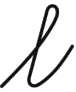 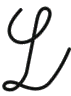 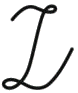 z Z                 l L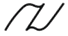 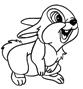 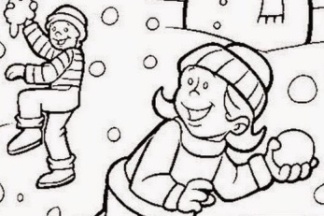 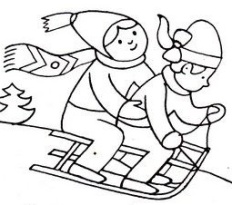 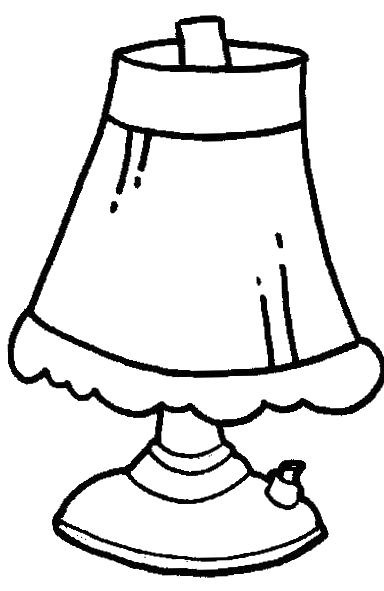 zajac     Zolo  a  Zita         lampa   Lena a Laco               Napíš písmená do celého riadku.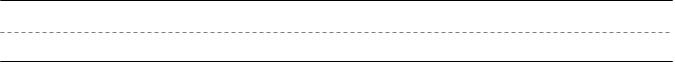 